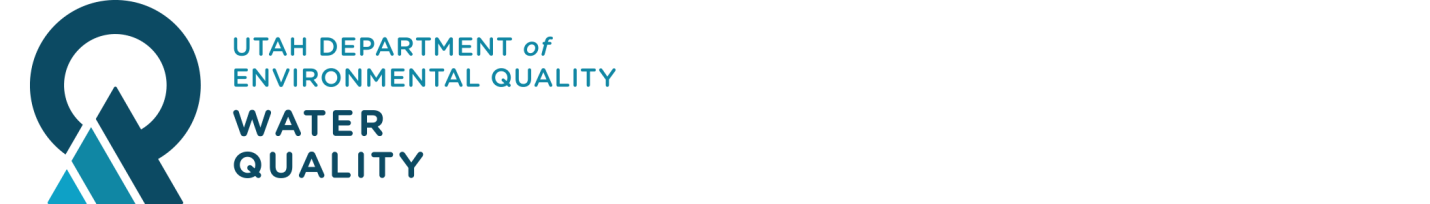 Agenda Health Advisory PanelDecember 11th, 2019, 1:00 PM - 3:00 PMRoom 1020 A and B (1st floor MASOB)North 1950 West, SLCCo-Chairs: Jim Harris, DWQ and Nathan LaCross, DOH Welcome and Introductions- Jim HarrisHAB Program- Ben Holcomb / Kate FickasRecap of HAB Advisories Adoption  of recommended  EPA  Advisory CriteriaE. coli – Ellen Bailey/ Kate FickasRecap of E. coli AdvisoriesProposed approach for 2020 Update from Poison Control- Barbara CrouchFish Tissue Consumption Advisories/ Lab Issues-Amy DickeyPollutants of Emerging Concern (PFAS)- Jim HarrisReview Health Advisory Panel Membership– Jim HarrisRound Table- All    